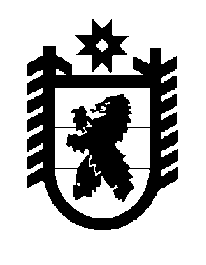 Российская Федерация Республика Карелия    ПРАВИТЕЛЬСТВО РЕСПУБЛИКИ КАРЕЛИЯРАСПОРЯЖЕНИЕот 30 декабря 2011 года № 815р-Пг. Петрозаводск В соответствии со статьей 154 Федерального закона от 22 августа            2004 года № 122-ФЗ «О внесении изменений в законодательные акты Российской Федерации и признании утратившими силу некоторых законодательных актов Российской Федерации в связи с принятием федеральных законов «О внесении изменений и дополнений в федеральный закон «Об общих принципах организации законодательных (представительных) и исполнительных органов государственной власти субъектов Российской Федерации» и «Об общих принципах организации местного самоуправления в Российской Федерации», учитывая решение Совета муниципального образования «Беломорский муниципальный район» от 27 октября 2011 года №232 «Об утверждении Перечней муниципальных учреждений как имущественных комплексов и объектов недвижимого имущества, предлагаемых к передаче из муниципальной собственности Беломорского муниципального района в государственную собственность Республики Карелия»:1. Утвердить Перечень муниципальных учреждений как имуществен-ных комплексов, передаваемых из муниципальной собственности Беломорского муниципального района в государственную собственность Республики Карелия, согласно приложению № 1.2. Утвердить Перечень имущества, передаваемого из муниципальной собственности Беломорского муниципального района в государственную собственность Республики Карелия, согласно приложению № 2.3. Право государственной собственности Республики Карелия на передаваемое имущество, указанное в пунктах 1 и 2 настоящего распоряжения, возникает с даты подписания передаточного акта.4. Переименовать муниципальное бюджетное учреждение «Беломорская центральная районная больница Республики Карелия» в государственное бюджетное учреждение здравоохранения Республики Карелия «Беломорская центральная районная больница» (далее – Учреждение).5. Определить основной целью деятельности Учреждения оказание медицинской помощи.6. Министерству здравоохранения и социального развития Республики Карелия:совместно с администрацией Беломорского муниципального района подписать передаточный акт и соглашение. В соглашении предусмотреть обязательства администрации Беломорского муниципального района по погашению просроченной кредиторской задолженности муниципального бюджетного учреждения «Беломорская центральная районная больница Республики Карелия» по состоянию на 1 января 2012 года, а также по перечислению на лицевые счета Учреждения, открытые в Управлении Федерального казначейства по Республике Карелия, доходов, полученных указанным муниципальным бюджетным учреждением в соответствии с абзацем вторым пункта 3 статьи 298 Гражданского кодекса Российской Федерации, в срок не позднее 10 рабочих дней с даты подписания передаточного акта;по согласованию с Государственным комитетом Республики Карелия по управлению государственным имуществом и размещению заказов для государственных нужд утвердить устав Учреждения в срок до 5 февраля 2012 года;обеспечить формирование и утверждение государственного задания Учреждению на 2012 год в срок до 12 января 2012 года;определить перечень особо ценного движимого имущества Учреждения.7. Государственному комитету Республики Карелия по управлению государственным имуществом и размещению заказов для государственных нужд закрепить на праве оперативного управления за Учреждением недвижимое и особо ценное движимое имущество.8. Подпункт 1 пункта 1 раздела I Перечня государственных учреж-дений Республики Карелия, подведомственных органам исполнительной власти Республики Карелия, утвержденного распоряжением Правительства Республики Карелия от 11 октября 2006 года № 309р-П (Собрание законодательства Республики Карелия, 2006, № 10, ст.1153; 2007, № 8,           ст.1047, 1068; 2008, № 1, ст.65; № 3, ст.326; № 5, ст.639, 644, 646; № 6,             ст.805; № 9, ст.1113; № 10, ст.1227; № 11, ст.1407, 1408; 2009, № 1,                ст.78; № 2, ст.183; № 4, ст.415; № 5, ст.569; № 6, ст.720; № 9, ст.1047, 1058, 1059; № 10, ст.1189; № 12, ст.1533; 2010, № 4, ст.415, 420; № 5, ст.564, 566; № 6, ст.733, 740; № 7, ст.874; № 10, ст.1333; № 11, ст.1545, 1546; 2011,             № 4, ст.540; № 5, ст.708; № 7, ст.1117, 1131; № 8, ст.1286; № 9, ст.1501, 1519) с изменениями, внесенными распоряжением Правительства Республики Карелия от 13 октября 2011 года № 590р-П, дополнить позицией следующего содержания: «государственное бюджетное учреждение здравоохранения Республики Карелия «Беломорская центральная районная больница».9. Пункт 1 Перечня государственных бюджетных учреждений Республики Карелия, финансовое обеспечение деятельности которых в переходный период с 1 января 2012 года до 1 июля 2012 года осуществляется в форме субсидий на возмещение нормативных затрат, связанных с оказанием ими в соответствии с государственным заданием государственных услуг (выполнением работ), а также субсидий на иные цели, утвержденного распоряжением Правительства Республики Карелия от 31 декабря 2010 года № 680р-П (Собрание законодательства Республики Карелия, 2010, № 12, ст. 1853; 2011, № 4, ст. 577; № 7, ст.1131; № 8,           ст. 1286; № 9, ст.1501), дополнить позицией следующего содержания: «государственное бюджетное учреждение здравоохранения Республики Карелия «Беломорская центральная районная больница».           ГлаваРеспублики Карелия                                                                     А.В. НелидовПриложение № 1 к распоряжениюПравительства Республики Карелияот  30 декабря 2011 года № 815р-ППереченьмуниципальных учреждений как имущественных комплексов,передаваемых из муниципальной собственности Беломорского муниципального района в государственную собственность Республики КарелияПриложение № 2 к распоряжениюПравительства Республики Карелияот 30 декабря 2011 года № 815р-ППереченьимущества, передаваемого из муниципальной собственности Беломорскогомуниципального района в государственную собственность Республики КарелияПолное наименование организацииАдрес места нахождения организации,
ИНН организацииМуниципальное бюджетное учреждение «Беломорская центральная районная больница Республики Карелия»Республика Карелия, Беломорский район, г.Беломорск, ул.Мерецкова, д.6,ИНН 1011000117Полное наименование организацииАдрес места нахождения организации, ИНН организацииНаименование имуществаАдрес места нахождения имуществаИндивидуализирующие характеристики имущества12345Муниципальное бюджетное учреждение «Беломорская центральная районная больница Республики Карелия»Республика Карелия, Беломорский район, г. Беломорск, ул. Мерецкова, д.6,ИНН 1011000117помещения фельдшерско-акушерского пункта, на 1 этаже, номера на поэтажном плане 1-8 пос. Маленга, ул. Школьная, д. б/нобщая площадь 133,1 кв.м, расположены в одноэтаж-ном здании, 1957 год постройкиздание проходнойпос.Летнереченский, ул.Заречная, д.б/н, территорияобщая площадь 10,80 кв.м, 1981 год постройкинежилые помещения здания прачечнойпос.Летнереченский, ул.Заречная,  д.б/н, территорияобщая площадь 258,8 кв.м, расположены в одноэтаж-ном здании прачечной,1968 год постройки12345здание фельдшерско-акушерского пункта, поликлиникаг. Беломорск, ул. Водников, д.41общая площадь  224,5 кв.м, 1968 год постройки здание фельдшерско-акушерского пунктапос. Золотец, ул. Энергетиковобщая площадь 56,2 кв.м, 1960 год постройкиздание фельдшерско-акушерского пункта пос. Новое Машезеро, ул. Набережная, д. б/нобщая площадь 137,10 кв.м, 1970 год постройкиздание фельдшерско-акушерского пунктас.Шуерецкое, д. б/нобщая площадь 91,8 кв.м, 1940 год постройкиздание больницы на 200 коек с поликлиникойг. Беломорск, ул. Мерецкова, д.6, территорияобщая площадь  8913,80 кв.м, 1983 год постройки здание пищеблокаг. Беломорск, ул. Мерецкова, д.6, территорияобщая площадь  482,10 кв.м, 1984 год постройкиздание патологоанатоми-ческого корпусаг. Беломорск, ул. Мерецкова, д.6, территорияобщая площадь 275,10 кв.м, год постройки н/уздание архива для хране-ния рентгеновской пленкиг. Беломорск, ул. Мерецкова, д.6общая площадь  32 кв.м, 1984 год постройкиздание инфекционного отделенияг. Беломорск, ул. Мерецкова, д.6общая площадь  359,5 кв.м, 1983 год постройки12345здание для хранения кислородных баллоновг. Беломорск, ул. Мерецкова, д.6общая площадь 15 кв.м, 1984 год постройкипомещения гаражаг. Беломорск, ул. Мерец-кова, д.6, территорияобщая площадь  385,30 кв.м, 1995 год постройкинежилые помещения, расположенные в здании аптекиг. Беломорск, ул. Воронина, д.18общая площадь  236,4 кв.м, 1988 год постройкиздание фельдшерско-акушерского пункта  пос. Пушной, д. б/нобщая площадь  143,30 кв.м, год постройки н/уздание амбулаториипос. Сосновец, ул. Ленина, д.40, территорияобщая площадь  220,70  кв.м, 1952 год постройкиздание дома сестринского уходапос. Вирандозеро, ул. Советская, д.22, территория общая площадь 260,60 кв.м, 1952 год постройкиздание амбулаториипос. Вирандозеро, ул. Советская, д.22, территория общая площадь 137 кв.м, 1947 год постройкиздание пищеблокапос. Вирандозеро, ул. Советская, д.22, территория общая площадь  23 кв.м, 2004 год постройки здание дома сестринского уходапос.Летнереченский, ул.Заречная, д.б/н, территория общая площадь  288,80 кв.м, 1968 год постройки12345помещения № 3, 4, 5, 6, 7, 8, 11, 12, 13, 14пос. Сумский Посад, ул. Набережная, д.16общая площадь  144,4 кв.м, расположены в одноэтаж-ном здании,1977 год постройки детская поликлиникаг. Беломорск, ул. Октябрьская, д.2аобщая площадь 355,2 кв.м, расположена на 1 этаже жилого дома, 1971 год постройкипомещение фельдшерско-акушерского пункта, на 1 этаже, номера на поэтаж-ном плане  4-16 пос. Хвойный, ул. Первомайская, д.3общая площадь 220,2 кв.м, расположено в одноэтаж-ном здании, 1962 год постройкиздание фельдшерско-акушерского пункта с.Колежма, д.б/нобщая площадь 112,8 кв.м, 1917 год постройкинежилые помещения фельдшерско-акушерского пункта, на 1 этаже, номера на поэтажном плане 1-5с. Нюхча, д.158общая площадь  44,6 кв.м, расположены в одноэтаж-ном здании, 1978 год постройкиздание гаражаг. Беломорск, ул. Мерецкова, д.6общая площадь 217,5 кв.м, 1984 год постройки